                     RESUME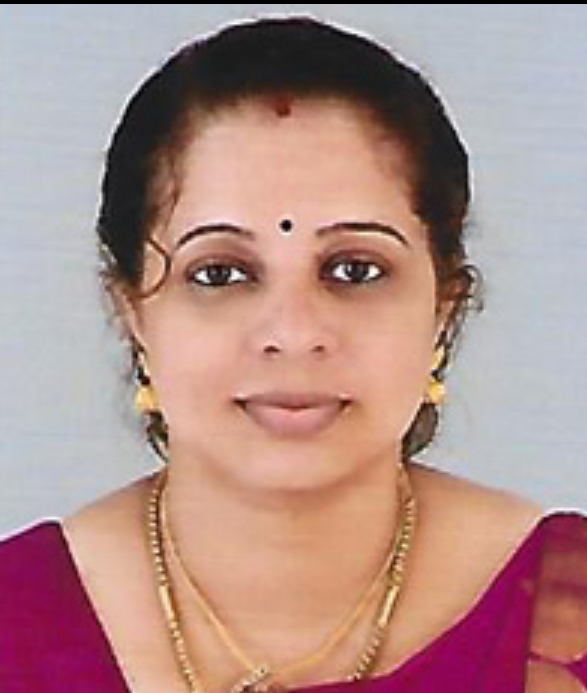 Name                     :   MONISHA T L                                E-mail  :   mt6088@gmail,comFather’s Name     :   Y Thankamony                             Address : Shyla Nivas IdichakkaplamooduMother’s Name    :   T Leela                                                              Parassala - 695502Date of birth         :   22nd May 1989                                                Thiruvananthapuram Maritial Status       :   Married                                                          Kerala                                                                                                        Mob  :   9496318217Educational Qualifications  :                                   Additional Qualifications  :CTET (Central Teacher Eligibility Test)      -    Primary StageKTET  ( Category II )                                       -    For UP classesKTET  (Category III ) Physical Science         -    For High School classes  Computer Skills :DCA  (Diploma in Computer Application – C-Dit) Certificate Course in Computer awareness  - Computer Literacy Mission of IndiaLanguages Known  :Malayalam, English & TamilTeaching Experience :Seminar Participated:PGT/TGT Orientation Programme (Chemistry) conducted at the school of The Good Shepherd on 22.06.2013CBSE Teacher’s Orientation Programme organized by Kerala CBSE School Managaments Association.UGC spomsored Remedial Programme on “Life Skill Education (2012-2013)” held at LMS compound.National Workshop on “Psychological Testing” in association with University of Kerala organized by The CSI College of Education Parassala on 17-18 August 2012.National Conference on “Emerging Trends in Chemistry for Medicinal Application”held at NMCC Marthandam on 18-19 March 2010.  One day state level seminar on “Emerging Trends in Chemistry (ETC-2011) held at     Scott Christian College Nagercoil on 28th January 2011Two days workshopon “Frontier Topics in Chemistry” held at  Scott Christian College Nagercoil on August 21 & 22, 2009.National conference on “Agricultural Plan for India” held at NMCC Marthandam on 02-10-2009.Academic Project :Chemistry of Natural Dyes Extracted from Hibiscus Rosa Sinensis flowers for Fabric and Chemical ApplicationsDeclaration :I hereby declare that the above-mentioned information is correct up to my knowledge and I bear the responsibility for the correctness of the above-mentioned particulars.Place :  ParassalaDate  :                                                                                                                 SignatureQualificationInstitutionYear of passingPercentage (%)B.Ed Physical scienceCSI College of Education Parassala201275.30M.Sc ChemistryNMCC Marthandam201170.97B.Sc ChemistryVTM NSS College Dhanuvachapuram200974.50Plus TwoEvans HSS Parassala200666.67SSLCGovt VHSS Parassala200477.33Post heldInstitutionFrom dateTo dateDurationHSA Physical ScienceGovt. V & HSS Kulathoor28-10-201922-11-2019One monthHSA  Physical ScienceGovt. V & HSS Parassala29-09-201628-02-20175 monthsPGT ChemistryFathima Public School (CBSE) Kottamom01-05-201330-03-20141 yearHSST ChemistryEvans HSS Parassala21-11-201230-03-20134 months